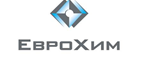 ОБЩЕСТВО С ОГРАНИЧЕННОЙ ОТВЕТСТВЕННОСТЬЮ«НЕВИННОМЫССК – РЕМСТРОЙСЕРВИС»АНКЕТАПункты 15-16 заполняются только лицами, замещавшими должности государственной или муниципальной службы в течение последних 2 лет, предшествующих трудоустройству в ООО «НевРСС»15.  Сведения о государственной или муниципальной службе16. Исполнение обязательства Федерального закона от 25 декабря 2008 г. N 273-ФЗ "О противодействии коррупции" (верный ответ выделите):Уведомление.Вы уведомляетесь о том, что несоблюдение гражданином, замещавшим должности государственной или муниципальной службы в течение двух лет, предшествующих заключению трудового договора или гражданско-правового договора на выполнение работ (оказание услуг), перечень которых устанавливается нормативными правовыми актами Российской Федерации, требований ст. 12 Федерального закона от 25 декабря 2008 г. N 273-ФЗ "О противодействии коррупции" (далее - Закон N 273-ФЗ) влечет прекращение заключенного с Вами трудового договора (ч. 3 ст. 12 Закона N 273-ФЗ) по основаниям, предусмотренным п.11 ч.1 ст. 77 ТК РФ (абз. 5 ч. 1 ст. 84 ТК РФ).    С уведомлением ознакомлен(а):       _________________             ______________                   __________                                                                       (подпись)                      (И.О. Фамилия)                      (дата)17. Привлекались ли Вы к уголовной ответственности (когда и за что)?Нет ☐	             Да ☐ 17.1. Имеются ли у Вас действующие (в течение одного года) решения о привлечение к административной ответственности?Нет ☐	             Да ☐ 18. Действует ли в отношении Вас судебное решение, налагающее ограничения о занятии Вами каким-либо родом деятельности/ должности?Нет ☐	            Да ☐19. Имеются ли в отношении Вас действующие (приостановленные) исполнительные производства?Нет ☐	            Да ☐20. Являетесь ли Вы участником (учредителем) юридического лица/ индивидуального предпринимателя, в том числе за пределами РФ? Нет ☐	             Да☐	21. Имеются ли у вас открытые группы инвалидности? Нет ☐	           Да☐ «Во исполнение требований Федерального закона «О персональных данных» № 152-ФЗ от 27.07.2006 г., настоящим я даю согласие ООО «НевРСС», на обработку (включая получение от меня и третьих лиц) моих персональных данных (включая биометрические) и подтверждаю, что, давая такое согласие, я действую по собственной воле и в своих интересах.Согласие на обработку персональных данных дается мною для целей содействия в трудоустройстве в ООО «НевРСС». Настоящее согласие предоставляется на осуществление любых действий в отношении моих персональных данных, которые необходимы или желаемы для достижения указанных выше целей, включая: сбор, систематизацию, накопление, хранение, уточнение (обновление, изменение), использование, распространение (в том числе передачу), обезличивание, блокирование, уничтожение, трансграничную передачу персональных данных; а также осуществление любых иных действий с моими персональными данными для достижения указанных выше целей и в соответствии с действующим законодательством РФ. Данное согласие на обработку моих персональных данных выдано ООО «НевРСС» на срок, равный шести месяцам. Настоящее согласие может быть отозвано мною в любой момент в период его действия путем направления в ООО «НевРСС» соответствующего заявления. В случае направления отзыва согласия на обработку моих персональных данных, ООО «НевРСС» прекращает обработку моих персональных данных и уничтожает мои персональные данные в срок, не превышающий пять рабочих дней с момента поступления указанного отзыва»______________________	 «___» ____________20___ г                      (подпись)_____________________ рассматривается на должность________________________________________                       (Ф.И.О.)							              (указать   должность)ДАННЫЕ ПРЕДВАРИТЕЛЬНОГО СОБЕСЕДОВАНИЯ (организуется и проводится ОРП)Дата «_____» ___________20___г.Кем проводилось __________________________________________________________________________________________________________________________________________________Краткое описание ____________________________________________________________________________________________________________________________________________________________________________________________________________________________________________________________________________________________________________________ДАННЫЕ СОБЕСЕДОВАНИЯ С РУКОВОДИТЕЛЕМ ПОДРАЗДЕЛЕНИЯ                                                  (организуется ОРП, проводится работником ОРП совместно с руководителем подразделения)Дата «_____» ___________20___г.Кем проводилось ________________________________________________________________________________________________________________________________________________Краткое описание ________________________________________________________________________________________________________________________________________________________________________________________________________________________________________________________________________________________________________________РЕЗУЛЬТАТЫ СОБЕСЕДОВАНИЙ:Сделать предложение:Предложение (заключение)______________________________________________________________________________________________________________________________________Профессия/должность____________________________________________________________Разряд_________________________________________________________________________Режим работы __________________________________________________________________Дополнительные рекомендации   __________________________________________________Должность работника ОРП и подпись, сделавшего заключение_________________________________________________________________________________________________________Согласие кандидата____________________________________________________________( Ф.И.О. , подпись, дата)1. Фамилия1. Фамилия1. Фамилия1. Фамилия1. Фамилия1. Фамилия(если ранее имели другие фамилию, имя, отчество, укажите их, когда меняли их и где)(если ранее имели другие фамилию, имя, отчество, укажите их, когда меняли их и где)(если ранее имели другие фамилию, имя, отчество, укажите их, когда меняли их и где)(если ранее имели другие фамилию, имя, отчество, укажите их, когда меняли их и где)(если ранее имели другие фамилию, имя, отчество, укажите их, когда меняли их и где)(если ранее имели другие фамилию, имя, отчество, укажите их, когда меняли их и где)(если ранее имели другие фамилию, имя, отчество, укажите их, когда меняли их и где)(если ранее имели другие фамилию, имя, отчество, укажите их, когда меняли их и где)(если ранее имели другие фамилию, имя, отчество, укажите их, когда меняли их и где)(если ранее имели другие фамилию, имя, отчество, укажите их, когда меняли их и где)(если ранее имели другие фамилию, имя, отчество, укажите их, когда меняли их и где)(если ранее имели другие фамилию, имя, отчество, укажите их, когда меняли их и где)(если ранее имели другие фамилию, имя, отчество, укажите их, когда меняли их и где)(если ранее имели другие фамилию, имя, отчество, укажите их, когда меняли их и где)(если ранее имели другие фамилию, имя, отчество, укажите их, когда меняли их и где)(если ранее имели другие фамилию, имя, отчество, укажите их, когда меняли их и где)(если ранее имели другие фамилию, имя, отчество, укажите их, когда меняли их и где)(если ранее имели другие фамилию, имя, отчество, укажите их, когда меняли их и где)(если ранее имели другие фамилию, имя, отчество, укажите их, когда меняли их и где)(если ранее имели другие фамилию, имя, отчество, укажите их, когда меняли их и где)(если ранее имели другие фамилию, имя, отчество, укажите их, когда меняли их и где)(если ранее имели другие фамилию, имя, отчество, укажите их, когда меняли их и где)(если ранее имели другие фамилию, имя, отчество, укажите их, когда меняли их и где)(если ранее имели другие фамилию, имя, отчество, укажите их, когда меняли их и где)(если ранее имели другие фамилию, имя, отчество, укажите их, когда меняли их и где)(если ранее имели другие фамилию, имя, отчество, укажите их, когда меняли их и где)(если ранее имели другие фамилию, имя, отчество, укажите их, когда меняли их и где)(если ранее имели другие фамилию, имя, отчество, укажите их, когда меняли их и где)(если ранее имели другие фамилию, имя, отчество, укажите их, когда меняли их и где)(если ранее имели другие фамилию, имя, отчество, укажите их, когда меняли их и где)(если ранее имели другие фамилию, имя, отчество, укажите их, когда меняли их и где)(если ранее имели другие фамилию, имя, отчество, укажите их, когда меняли их и где)(если ранее имели другие фамилию, имя, отчество, укажите их, когда меняли их и где)(если ранее имели другие фамилию, имя, отчество, укажите их, когда меняли их и где)(если ранее имели другие фамилию, имя, отчество, укажите их, когда меняли их и где)ИмяОтчествоОтчествоОтчествоОтчествоОтчество2. Дата рождения (число, месяц, год):2. Дата рождения (число, месяц, год):2. Дата рождения (число, месяц, год):2. Дата рождения (число, месяц, год):2. Дата рождения (число, месяц, год):2. Дата рождения (число, месяц, год):2. Дата рождения (число, месяц, год):2. Дата рождения (число, месяц, год):2. Дата рождения (число, месяц, год):2. Дата рождения (число, месяц, год):2. Дата рождения (число, месяц, год):2. Дата рождения (число, месяц, год):2. Дата рождения (число, месяц, год):2. Дата рождения (число, месяц, год):2. Дата рождения (число, месяц, год):2. Дата рождения (число, месяц, год):2. Дата рождения (число, месяц, год):3. Место рождения:3. Место рождения:3. Место рождения:3. Место рождения:3. Место рождения:3. Место рождения:3. Место рождения:3. Место рождения:3. Место рождения:4. Гражданство (все имеющиеся):4. Гражданство (все имеющиеся):4. Гражданство (все имеющиеся):4. Гражданство (все имеющиеся):4. Гражданство (все имеющиеся):4. Гражданство (все имеющиеся):4. Гражданство (все имеющиеся):4. Гражданство (все имеющиеся):4. Гражданство (все имеющиеся):4. Гражданство (все имеющиеся):4. Гражданство (все имеющиеся):4. Гражданство (все имеющиеся):4. Гражданство (все имеющиеся):4. Гражданство (все имеющиеся):5. Паспорт серия:5. Паспорт серия:5. Паспорт серия:5. Паспорт серия:5. Паспорт серия:5. Паспорт серия:5. Паспорт серия:5. Паспорт серия:номерномерномерномерномеркогда выданкогда выданкогда выданкогда выданкогда выданкогда выданкогда выданкогда выданкем выданкем выданкем выдан6. Заграничный паспорт номер6. Заграничный паспорт номер6. Заграничный паспорт номер6. Заграничный паспорт номер6. Заграничный паспорт номер6. Заграничный паспорт номер6. Заграничный паспорт номер6. Заграничный паспорт номер6. Заграничный паспорт номер6. Заграничный паспорт номер6. Заграничный паспорт номер6. Заграничный паспорт номеркогда и кем выданкогда и кем выданкогда и кем выданкогда и кем выданкогда и кем выданкогда и кем выданкогда и кем выданкогда и кем выданкогда и кем выданкогда и кем выданкогда и кем выдан7. Адрес по регистрации:7. Адрес по регистрации:7. Адрес по регистрации:7. Адрес по регистрации:7. Адрес по регистрации:7. Адрес по регистрации:7. Адрес по регистрации:7. Адрес по регистрации:7. Адрес по регистрации:7. Адрес по регистрации:7. Адрес по регистрации:Адрес фактического проживания:Адрес фактического проживания:Адрес фактического проживания:Адрес фактического проживания:Адрес фактического проживания:Адрес фактического проживания:Адрес фактического проживания:Адрес фактического проживания:Адрес фактического проживания:Адрес фактического проживания:Адрес фактического проживания:Адрес фактического проживания:Адрес фактического проживания:Адрес фактического проживания:Номер телефона (мобильный и домашний)Номер телефона (мобильный и домашний)Номер телефона (мобильный и домашний)Номер телефона (мобильный и домашний)Номер телефона (мобильный и домашний)Номер телефона (мобильный и домашний)Номер телефона (мобильный и домашний)Номер телефона (мобильный и домашний)Номер телефона (мобильный и домашний)Номер телефона (мобильный и домашний)Номер телефона (мобильный и домашний)Номер телефона (мобильный и домашний)Номер телефона (мобильный и домашний)Номер телефона (мобильный и домашний)Номер телефона (мобильный и домашний)Номер телефона (мобильный и домашний)Номер телефона (мобильный и домашний)Номер телефона (мобильный и домашний)8. Образование:8. Образование:8. Образование:8. Образование:8. Образование:8. Образование:8. Образование:(начальное, среднее, высшее профессиональное)(начальное, среднее, высшее профессиональное)(начальное, среднее, высшее профессиональное)(начальное, среднее, высшее профессиональное)(начальное, среднее, высшее профессиональное)(начальное, среднее, высшее профессиональное)(начальное, среднее, высшее профессиональное)(начальное, среднее, высшее профессиональное)(начальное, среднее, высшее профессиональное)(начальное, среднее, высшее профессиональное)(начальное, среднее, высшее профессиональное)(начальное, среднее, высшее профессиональное)(начальное, среднее, высшее профессиональное)(начальное, среднее, высшее профессиональное)(начальное, среднее, высшее профессиональное)(начальное, среднее, высшее профессиональное)(начальное, среднее, высшее профессиональное)(начальное, среднее, высшее профессиональное)(начальное, среднее, высшее профессиональное)(начальное, среднее, высшее профессиональное)(начальное, среднее, высшее профессиональное)(начальное, среднее, высшее профессиональное)(начальное, среднее, высшее профессиональное)(начальное, среднее, высшее профессиональное)(начальное, среднее, высшее профессиональное)(начальное, среднее, высшее профессиональное)(начальное, среднее, высшее профессиональное)(начальное, среднее, высшее профессиональное)(начальное, среднее, высшее профессиональное)(начальное, среднее, высшее профессиональное)(начальное, среднее, высшее профессиональное)(начальное, среднее, высшее профессиональное)(начальное, среднее, высшее профессиональное)(начальное, среднее, высшее профессиональное)Учебное заведениеУчебное заведениеУчебное заведениеУчебное заведениеУчебное заведениеУчебное заведениеУчебное заведениеУчебное заведениеУчебное заведениеУчебное заведениеУчебное заведениеСпециальностьСпециальностьСпециальностьСпециальностьСпециальностьСпециальностьСпециальностьСпециальностьСпециальностьСпециальностьСпециальностьСпециальностьСпециальностьСпециальностьСпециальностьПериод обученияПериод обученияПериод обученияПериод обученияПериод обученияПериод обученияПериод обученияКвалификация по диплому, № дипломаКвалификация по диплому, № дипломаКвалификация по диплому, № дипломаКвалификация по диплому, № дипломаКвалификация по диплому, № дипломаКвалификация по диплому, № дипломаКвалификация по диплому, № дипломаКвалификация по диплому, № диплома9. Выполняемая работа за последние 10 лет трудовой деятельности (в соответствии с трудовой книжкой)9. Выполняемая работа за последние 10 лет трудовой деятельности (в соответствии с трудовой книжкой)9. Выполняемая работа за последние 10 лет трудовой деятельности (в соответствии с трудовой книжкой)9. Выполняемая работа за последние 10 лет трудовой деятельности (в соответствии с трудовой книжкой)9. Выполняемая работа за последние 10 лет трудовой деятельности (в соответствии с трудовой книжкой)9. Выполняемая работа за последние 10 лет трудовой деятельности (в соответствии с трудовой книжкой)9. Выполняемая работа за последние 10 лет трудовой деятельности (в соответствии с трудовой книжкой)9. Выполняемая работа за последние 10 лет трудовой деятельности (в соответствии с трудовой книжкой)9. Выполняемая работа за последние 10 лет трудовой деятельности (в соответствии с трудовой книжкой)9. Выполняемая работа за последние 10 лет трудовой деятельности (в соответствии с трудовой книжкой)9. Выполняемая работа за последние 10 лет трудовой деятельности (в соответствии с трудовой книжкой)9. Выполняемая работа за последние 10 лет трудовой деятельности (в соответствии с трудовой книжкой)9. Выполняемая работа за последние 10 лет трудовой деятельности (в соответствии с трудовой книжкой)9. Выполняемая работа за последние 10 лет трудовой деятельности (в соответствии с трудовой книжкой)9. Выполняемая работа за последние 10 лет трудовой деятельности (в соответствии с трудовой книжкой)9. Выполняемая работа за последние 10 лет трудовой деятельности (в соответствии с трудовой книжкой)9. Выполняемая работа за последние 10 лет трудовой деятельности (в соответствии с трудовой книжкой)9. Выполняемая работа за последние 10 лет трудовой деятельности (в соответствии с трудовой книжкой)9. Выполняемая работа за последние 10 лет трудовой деятельности (в соответствии с трудовой книжкой)9. Выполняемая работа за последние 10 лет трудовой деятельности (в соответствии с трудовой книжкой)9. Выполняемая работа за последние 10 лет трудовой деятельности (в соответствии с трудовой книжкой)9. Выполняемая работа за последние 10 лет трудовой деятельности (в соответствии с трудовой книжкой)9. Выполняемая работа за последние 10 лет трудовой деятельности (в соответствии с трудовой книжкой)9. Выполняемая работа за последние 10 лет трудовой деятельности (в соответствии с трудовой книжкой)9. Выполняемая работа за последние 10 лет трудовой деятельности (в соответствии с трудовой книжкой)9. Выполняемая работа за последние 10 лет трудовой деятельности (в соответствии с трудовой книжкой)9. Выполняемая работа за последние 10 лет трудовой деятельности (в соответствии с трудовой книжкой)9. Выполняемая работа за последние 10 лет трудовой деятельности (в соответствии с трудовой книжкой)9. Выполняемая работа за последние 10 лет трудовой деятельности (в соответствии с трудовой книжкой)9. Выполняемая работа за последние 10 лет трудовой деятельности (в соответствии с трудовой книжкой)9. Выполняемая работа за последние 10 лет трудовой деятельности (в соответствии с трудовой книжкой)9. Выполняемая работа за последние 10 лет трудовой деятельности (в соответствии с трудовой книжкой)9. Выполняемая работа за последние 10 лет трудовой деятельности (в соответствии с трудовой книжкой)9. Выполняемая работа за последние 10 лет трудовой деятельности (в соответствии с трудовой книжкой)9. Выполняемая работа за последние 10 лет трудовой деятельности (в соответствии с трудовой книжкой)9. Выполняемая работа за последние 10 лет трудовой деятельности (в соответствии с трудовой книжкой)9. Выполняемая работа за последние 10 лет трудовой деятельности (в соответствии с трудовой книжкой)9. Выполняемая работа за последние 10 лет трудовой деятельности (в соответствии с трудовой книжкой)9. Выполняемая работа за последние 10 лет трудовой деятельности (в соответствии с трудовой книжкой)9. Выполняемая работа за последние 10 лет трудовой деятельности (в соответствии с трудовой книжкой)9. Выполняемая работа за последние 10 лет трудовой деятельности (в соответствии с трудовой книжкой)Период работы (месяц, год)Период работы (месяц, год)Период работы (месяц, год)Период работы (месяц, год)Период работы (месяц, год)Период работы (месяц, год)Период работы (месяц, год)Наименование организацииНаименование организацииНаименование организацииНаименование организацииНаименование организацииНаименование организацииНаименование организацииНаименование организацииНаименование организацииНаименование организацииДолжностьДолжностьДолжностьДолжностьДолжностьДолжностьДолжностьДолжностьАдрес организации, контактные телефоны непосредственного руководителя и кадрового аппаратаАдрес организации, контактные телефоны непосредственного руководителя и кадрового аппаратаАдрес организации, контактные телефоны непосредственного руководителя и кадрового аппаратаАдрес организации, контактные телефоны непосредственного руководителя и кадрового аппаратаАдрес организации, контактные телефоны непосредственного руководителя и кадрового аппаратаАдрес организации, контактные телефоны непосредственного руководителя и кадрового аппаратаАдрес организации, контактные телефоны непосредственного руководителя и кадрового аппаратаАдрес организации, контактные телефоны непосредственного руководителя и кадрового аппаратаАдрес организации, контактные телефоны непосредственного руководителя и кадрового аппаратаАдрес организации, контактные телефоны непосредственного руководителя и кадрового аппаратаАдрес организации, контактные телефоны непосредственного руководителя и кадрового аппаратаАдрес организации, контактные телефоны непосредственного руководителя и кадрового аппаратаАдрес организации, контактные телефоны непосредственного руководителя и кадрового аппаратаАдрес организации, контактные телефоны непосредственного руководителя и кадрового аппаратаАдрес организации, контактные телефоны непосредственного руководителя и кадрового аппаратаАдрес организации, контактные телефоны непосредственного руководителя и кадрового аппарата10. Ближайшие родственники (отец, мать, братья, сестры, супруг(а), дети):10. Ближайшие родственники (отец, мать, братья, сестры, супруг(а), дети):10. Ближайшие родственники (отец, мать, братья, сестры, супруг(а), дети):10. Ближайшие родственники (отец, мать, братья, сестры, супруг(а), дети):10. Ближайшие родственники (отец, мать, братья, сестры, супруг(а), дети):10. Ближайшие родственники (отец, мать, братья, сестры, супруг(а), дети):10. Ближайшие родственники (отец, мать, братья, сестры, супруг(а), дети):10. Ближайшие родственники (отец, мать, братья, сестры, супруг(а), дети):10. Ближайшие родственники (отец, мать, братья, сестры, супруг(а), дети):10. Ближайшие родственники (отец, мать, братья, сестры, супруг(а), дети):10. Ближайшие родственники (отец, мать, братья, сестры, супруг(а), дети):10. Ближайшие родственники (отец, мать, братья, сестры, супруг(а), дети):10. Ближайшие родственники (отец, мать, братья, сестры, супруг(а), дети):10. Ближайшие родственники (отец, мать, братья, сестры, супруг(а), дети):10. Ближайшие родственники (отец, мать, братья, сестры, супруг(а), дети):10. Ближайшие родственники (отец, мать, братья, сестры, супруг(а), дети):10. Ближайшие родственники (отец, мать, братья, сестры, супруг(а), дети):10. Ближайшие родственники (отец, мать, братья, сестры, супруг(а), дети):10. Ближайшие родственники (отец, мать, братья, сестры, супруг(а), дети):10. Ближайшие родственники (отец, мать, братья, сестры, супруг(а), дети):10. Ближайшие родственники (отец, мать, братья, сестры, супруг(а), дети):10. Ближайшие родственники (отец, мать, братья, сестры, супруг(а), дети):10. Ближайшие родственники (отец, мать, братья, сестры, супруг(а), дети):10. Ближайшие родственники (отец, мать, братья, сестры, супруг(а), дети):10. Ближайшие родственники (отец, мать, братья, сестры, супруг(а), дети):10. Ближайшие родственники (отец, мать, братья, сестры, супруг(а), дети):10. Ближайшие родственники (отец, мать, братья, сестры, супруг(а), дети):10. Ближайшие родственники (отец, мать, братья, сестры, супруг(а), дети):10. Ближайшие родственники (отец, мать, братья, сестры, супруг(а), дети):10. Ближайшие родственники (отец, мать, братья, сестры, супруг(а), дети):10. Ближайшие родственники (отец, мать, братья, сестры, супруг(а), дети):10. Ближайшие родственники (отец, мать, братья, сестры, супруг(а), дети):10. Ближайшие родственники (отец, мать, братья, сестры, супруг(а), дети):10. Ближайшие родственники (отец, мать, братья, сестры, супруг(а), дети):10. Ближайшие родственники (отец, мать, братья, сестры, супруг(а), дети):10. Ближайшие родственники (отец, мать, братья, сестры, супруг(а), дети):10. Ближайшие родственники (отец, мать, братья, сестры, супруг(а), дети):10. Ближайшие родственники (отец, мать, братья, сестры, супруг(а), дети):10. Ближайшие родственники (отец, мать, братья, сестры, супруг(а), дети):10. Ближайшие родственники (отец, мать, братья, сестры, супруг(а), дети):10. Ближайшие родственники (отец, мать, братья, сестры, супруг(а), дети):Степень родстваСтепень родстваСтепень родстваСтепень родстваФИО родственникаФИО родственникаФИО родственникаФИО родственникаФИО родственникаФИО родственникаФИО родственникаФИО родственникаФИО родственникаФИО родственникаФИО родственникаФИО родственникаДата рожденияДата рожденияДата рожденияДата рожденияМесто работыМесто работыМесто работыМесто работыМесто работыМесто работыМесто работыМесто работыМесто работыМесто работыДолжностьДолжностьДолжностьДолжностьДолжностьДолжностьАдрес проживанияАдрес проживанияАдрес проживанияАдрес проживанияАдрес проживания11. Отношение к воинской обязанности:11. Отношение к воинской обязанности:11. Отношение к воинской обязанности:11. Отношение к воинской обязанности:11. Отношение к воинской обязанности:11. Отношение к воинской обязанности:11. Отношение к воинской обязанности:11. Отношение к воинской обязанности:11. Отношение к воинской обязанности:11. Отношение к воинской обязанности:11. Отношение к воинской обязанности:11. Отношение к воинской обязанности:11. Отношение к воинской обязанности:11. Отношение к воинской обязанности:11. Отношение к воинской обязанности:11. Отношение к воинской обязанности:11. Отношение к воинской обязанности:11. Отношение к воинской обязанности:11. Отношение к воинской обязанности:звание:звание:звание:звание:звание:состав:состав:род войск:род войск:род войск:род войск:род войск:12. СНИЛС (номер св-ва государственного пенсионного страхования):12. СНИЛС (номер св-ва государственного пенсионного страхования):12. СНИЛС (номер св-ва государственного пенсионного страхования):12. СНИЛС (номер св-ва государственного пенсионного страхования):12. СНИЛС (номер св-ва государственного пенсионного страхования):12. СНИЛС (номер св-ва государственного пенсионного страхования):12. СНИЛС (номер св-ва государственного пенсионного страхования):12. СНИЛС (номер св-ва государственного пенсионного страхования):12. СНИЛС (номер св-ва государственного пенсионного страхования):12. СНИЛС (номер св-ва государственного пенсионного страхования):12. СНИЛС (номер св-ва государственного пенсионного страхования):12. СНИЛС (номер св-ва государственного пенсионного страхования):12. СНИЛС (номер св-ва государственного пенсионного страхования):12. СНИЛС (номер св-ва государственного пенсионного страхования):12. СНИЛС (номер св-ва государственного пенсионного страхования):12. СНИЛС (номер св-ва государственного пенсионного страхования):12. СНИЛС (номер св-ва государственного пенсионного страхования):12. СНИЛС (номер св-ва государственного пенсионного страхования):12. СНИЛС (номер св-ва государственного пенсионного страхования):12. СНИЛС (номер св-ва государственного пенсионного страхования):12. СНИЛС (номер св-ва государственного пенсионного страхования):12. СНИЛС (номер св-ва государственного пенсионного страхования):12. СНИЛС (номер св-ва государственного пенсионного страхования):12. СНИЛС (номер св-ва государственного пенсионного страхования):12. СНИЛС (номер св-ва государственного пенсионного страхования):12. СНИЛС (номер св-ва государственного пенсионного страхования):12. СНИЛС (номер св-ва государственного пенсионного страхования):12. СНИЛС (номер св-ва государственного пенсионного страхования):12. СНИЛС (номер св-ва государственного пенсионного страхования):12. СНИЛС (номер св-ва государственного пенсионного страхования):12. СНИЛС (номер св-ва государственного пенсионного страхования):13. ИНН (индивидуальный номер налогоплательщика):13. ИНН (индивидуальный номер налогоплательщика):13. ИНН (индивидуальный номер налогоплательщика):13. ИНН (индивидуальный номер налогоплательщика):13. ИНН (индивидуальный номер налогоплательщика):13. ИНН (индивидуальный номер налогоплательщика):13. ИНН (индивидуальный номер налогоплательщика):13. ИНН (индивидуальный номер налогоплательщика):13. ИНН (индивидуальный номер налогоплательщика):13. ИНН (индивидуальный номер налогоплательщика):13. ИНН (индивидуальный номер налогоплательщика):13. ИНН (индивидуальный номер налогоплательщика):13. ИНН (индивидуальный номер налогоплательщика):13. ИНН (индивидуальный номер налогоплательщика):13. ИНН (индивидуальный номер налогоплательщика):13. ИНН (индивидуальный номер налогоплательщика):13. ИНН (индивидуальный номер налогоплательщика):13. ИНН (индивидуальный номер налогоплательщика):13. ИНН (индивидуальный номер налогоплательщика):13. ИНН (индивидуальный номер налогоплательщика):13. ИНН (индивидуальный номер налогоплательщика):13. ИНН (индивидуальный номер налогоплательщика):13. ИНН (индивидуальный номер налогоплательщика):13. ИНН (индивидуальный номер налогоплательщика):  14. Сообщите дополнительные параметры о себе: рост  14. Сообщите дополнительные параметры о себе: рост  14. Сообщите дополнительные параметры о себе: рост  14. Сообщите дополнительные параметры о себе: рост  14. Сообщите дополнительные параметры о себе: рост  14. Сообщите дополнительные параметры о себе: рост  14. Сообщите дополнительные параметры о себе: рост  14. Сообщите дополнительные параметры о себе: рост  14. Сообщите дополнительные параметры о себе: рост  14. Сообщите дополнительные параметры о себе: рост  14. Сообщите дополнительные параметры о себе: рост  14. Сообщите дополнительные параметры о себе: рост  14. Сообщите дополнительные параметры о себе: рост  14. Сообщите дополнительные параметры о себе: рост  14. Сообщите дополнительные параметры о себе: рост  14. Сообщите дополнительные параметры о себе: рост  14. Сообщите дополнительные параметры о себе: рост  14. Сообщите дополнительные параметры о себе: рост  14. Сообщите дополнительные параметры о себе: рост  14. Сообщите дополнительные параметры о себе: рост  14. Сообщите дополнительные параметры о себе: рост  14. Сообщите дополнительные параметры о себе: ростразмер одеждыразмер одеждыразмер одеждыразмер одеждыразмер одеждыразмер одеждыразмер одеждыразмер одеждыразмер обувиразмер обувиобхват головы:обхват головы:обхват головы:обхват головы:обхват головы:Государственная или муниципальная службаГосударственная или муниципальная службаГосударственная или муниципальная службаНаименование органа государственной или муниципальной службыНаименование должности№ записив труд.книжкеДата приемаДата увольненияНаименование органа государственной или муниципальной службыНаименование должностиВключена Ваша должность на государственной или муниципальной службе в специальный перечень согласно статья 12 указанного ФЗ?да / нет Входили ли в Ваши должностные (служебные) обязанности по последнему месту службы отдельные функции по государственному управлению? да / нет Необходимо ли вам получить согласие специальной комиссии по последнему месту службы на замещение должности (рабочего места) в ООО «НевРСС»? да / нет когда и за что?по каким обстоятельствам?укажите род деятельности и реквизитыкакая группа?